Уважаемый посетитель!ООО «Риамед плюс» не предоставляет медицинскую помощь в соответствии с территориальной программой государственных гарантий оказания гражданам бесплатной медицинской помощи.Граждане имеют право на получение бесплатной медицинской помощи по территориальной программе государственных гарантий оказания гражданам бесплатной медицинской помощи в поликлинике по месту жительства.Данный сайт носит исключительно информационный характер и предназначен для образовательных целей, посетители сайта не должны использовать материалы, размещенные на сайте, в качестве медицинских рекомендаций. ООО «Риамед плюс» не несёт ответственности за возможные последствия, возникшие в результате использования информации, размещенной на сайте. Материалы и цены, размещенные на сайте, не являются публичной офертой, определяемой положениями статьи 437 Гражданского кодекса Российской Федерации. Цены на сайте могут отличаться от фактически действующих, стоимость услуг необходимо уточнять по тел. 8(347)216-03-02. Граждане имеют право на получение бесплатной медицинской помощи по территориальной программе государственных гарантий оказания гражданам бесплатной медицинской помощи в поликлинике по месту жительства (по полису ОМС). Предоставление услуг осуществляется платно на основании договора об оказании медицинских услуг. Просьба перед получением услуги уточнять цены по телефону справочной службы 8(347)216-03-02 или в регистратуре клиники. © Права защищены.На стойке у администратора можно запросить и ознакомиться с:— Федеральный закон Российской Федерации от 21 ноября 2011 г. N 323-ФЗ "Об основах охраны здоровья граждан в Российской Федерации"Федеральный закон Российской Федерации от 7 февраля 1992 г. N 2300-I "О защите прав потребителей"  Постановление Правительства Российской Федерации от 28 декабря 2020 года №2299 "О Программе государственных гарантий бесплатного оказания медицинской помощи на 2021 год и на плановый 2022 и 2023 годов"Постановление Правительства Российской Федерации от 4 октября 2012 г. N 1006 «Об утверждении Правил предоставления медицинскими организациями платных медицинских услуг»Постановление Правительства Республики Башкортостан от 30 декабря 2020 года №805 «Об утверждении Программы государственных гарантий бесплатного оказания гражданам медицинской помощи в Республике Башкортостан на 2021 год и на плановый период 2022 и 2023 годов» 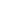 Также на стойке у администратора находится «Книга отзывов и предложений».Если у Вас возникли вопросы по организации и оказанию медицинской помощи, Вы имеет право обратиться к Директору ООО «Риамед плюс» Искандарову Рашиту ХусаиновичуЧасы приема по личным вопросам:По понедельникам с 16 до 17 часов.Записаться на прием можно позвонив по телефону 8(347)216-03-02, либо обратившись непосредственно к администратору.______________________________________________________________Общество с ограниченной ответственностью «Риамед плюс» не является участником программ государственных гарантий, оказывает услуги на возмездной основе (платные медицинские услуги).Условия предоставления платных медицинских услуг:Услуги предоставляются согласно условий договора, заключенного в письменной форме, по предварительной записи, за счет средств потребителя (заказчика), страховой компании по полису ДМС (добровольного медицинского страхования) путем наличного либо безналичного платежа на расчетный счет исполнителя полной стоимости услуг (предоплата). Стоимость оказываемых медицинских услуг определяется в соответствии с действующим на дату заключения настоящего договора прейскурантом платных медицинских услуг, утвержденным ООО «Риамед плюс» в установленном порядке. Медицинские услуги НДС не облагаются.Услуги предоставляются по желанию (просьбе) потребителя в виде осуществления отдельных консультаций или медицинских вмешательств, с предварительным оформлением письменного добровольного информированного согласия на медицинское вмешательство, согласия на обработку персональных данных.До подписания договора в письменной форме потребитель (заказчик) уведомляется о том, что несоблюдение указаний (рекомендаций) исполнителя могут снизить качество платной медицинской услуги, повлечь за собой невозможность ее завершения в срок или отрицательно сказаться на состоянии здоровья потребителя.Потребителю предоставляется информация о возможности получения медицинской помощи без взимания платы в рамках программы государственных гарантий бесплатного оказания гражданам медицинской помощи и территориальной программы государственных гарантий бесплатного оказания гражданам медицинской помощи в государственной и муниципальной системах здравоохранения. Порядок предоставления платных медицинских услуг:Исполнитель предоставляет платные медицинские услуги, качество которых должно соответствовать условиям договора, требованиям, предъявляемым к услугам соответствующего вида согласно действующего законодательства РФ.Платные медицинские услуги предоставляются при наличии информированного добровольно согласия потребителя (законного представителя).Исполнитель предоставляет потребителю (законному представителю) по его требованию и в доступной для него форме информацию: о состоянии его здоровья, включая сведения о результатах обследования, диагнозе, методах лечения, связанном с ними риске, возможных вариантах изделиях, в том числе о сроках их годности, показаниях (противопоказаниях) к применению.При оказании платных медицинских услуг исполнитель обязан соблюдать установленные законодательством РФ требования к оформлению и ведению медицинской документации и учетных и отчетных статистических форм, порядку и срокам их предъявления.Форма предоставления услуг в ООО «Риамед плюс» плановая – оказывается при проведении профилактических мероприятий, при заболеваниях и состояниях, не сопровождающихся угрозой жизни пациента, не требующих экстренной и неотложной медицинской помощи, отсрочка оказания которой на определенное время не повлечет за собой ухудшение состояния пациента, угрозу его жизни и здоровью.